Every sermon preached, every lesson taught, and every devotional given should have some thought derived by the Bible. As Christians, we make the Bible our sole rule of faith and practice. As Christians, we trust the Bible. As Christians, we draw inspiration from the Bible. As Christians, we see God’s love and character revealed in the words of the Bible. But we are Christians. To those who are not, they are often left asking the question, “Can I trust the Bible?” Today, we are going to grab this hot potato and answer why we can trust the Bible. 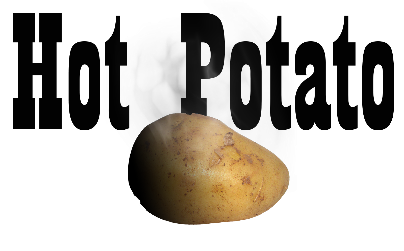 Sermon NotesCan I Trust the Bible?2 Timothy 3:16-17 (Psalm 34:8-10)(Page 833 in the Pew Bible)I have _____________ that the Bible is the ___________ of GodThe Bible is a __________ resource of __________Some _____________ of the Bible require __________The Bible has the ___________ to lead to __________